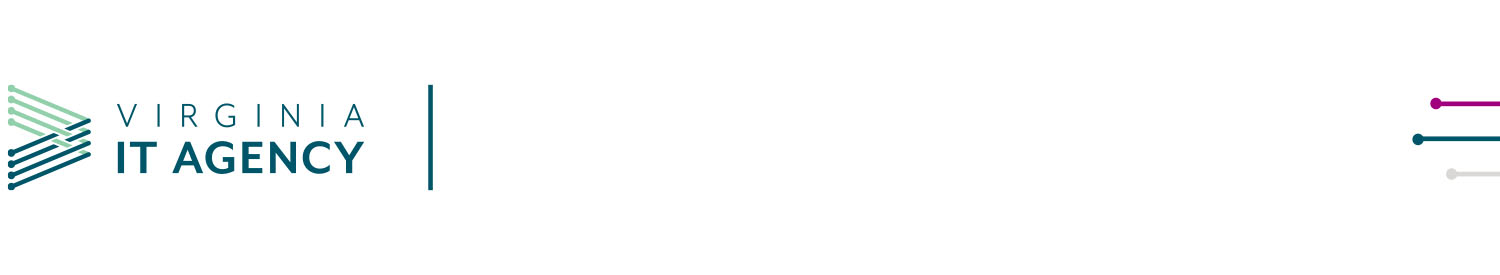 Supply Chain Management is constantly looking for ways to refine our processes and deliver the best experience and results.  Please assist us by taking a few moments to respond to the following statements by circling the number you feel most appropriately reflects your concurrence and e-mail the completed questionnaire to the sourcing point of contact (SPOC) for your team or to: SCMInfo@vita.virginia.gov.SCM communicated your role and responsibilities as an Evaluation Team member effectively.Agree                                    Disagree                                               5          4          3          2          1Comments:Comments:SCM provided clear instructions on how to evaluate proposals.Agree                                    Disagree                                               5          4          3          2          1Comments:Comments:SCM provided clear expectations with regard to timelines and time commitments.Agree                                    Disagree                                               5          4          3          2          1Comments:Comments:The requirements were structured in a way that solicited the information needed to select the best solution to meet the scope.Agree                                    Disagree                                               5          4          3          2          1Comments:Comments:The evaluation criteria and associated weightings accurately reflected the Commonwealth’s requirements and their relative importance in selecting the best-value solution.Agree                                    Disagree                                               5          4          3          2          1Comments:Comments:The evaluation team had the right mix of people and expertise to encompass all of the areas needed to make an informed decision.Agree                                    Disagree                                               5          4          3          2          1Comments:Comments:The evaluation process was run effectively and met my expectations.Agree                                    Disagree                                               5          4          3          2          1Comments:Comments: